            ОБЩЕСТВО С ОГРАНИЧЕННОЙ ОТВЕТСТВЕННОСТЬЮ                «Монтаж-Проект»_______________________________________________________________________   РФ, Калужская область, г. Киров                                 тел. (48456) ф. 5-61-69   Ул. Воровского, 4а                                                             (916) 656-61-62    (910) 455-50-81                                                                                               e-mail:novotekh@.list.ru.   Опросный лист по решеткам.    1.Общее 	                 1.1 . Город ___________________________	1.2.Область _________________                 1.3 . Наименование организации _______________________________________                 1. 4. Адрес __________________________________________________________                                                                (  почтовый  индекс, улица, дом )                           1.5.Директор ________________________________________  тел.____________                                1. 6. Гл.инженер ______________________________________ тел.____________		                 1.7. Нач.КОС_________________________________________ тел.____________                              1.8. Отв. исполнитель__________________________________ тел.____________                                      Канализационные очистные сооружения.      2. Характеристика стоков: состав и объем поступающих сточных вод                                                                      2.1. Количественные показатели поступающих стоков      2.2. Качественные показатели:     2.2.1.Тип стоков _________________________________________________(производственный, хозяйственный, ливневые,смешанные, и приблизительный % какого типа )    2.2.2. Наличие  специфических загрязнителей (промышленность, показатели):  	тяжелые металлы:______________________________________________	______________________________________________________________	рН:___________________________________________________________	другое:________________________________________________________     2.2.3.Возможные механические включения в поступающих стоках ________      ________________________________________________________________       ( да,  нет, максимальный размер частиц,  какого вида: огурцы, мешки, ветошь и т.п.)       другое_____________________________________________________________________    2.2.4.                   3. Решетки:    3.1. Ввод в эксплуатацию______ год; последний ремонт_________________год              3.2. Место установки: _________________________________________________                                                        (на улице, в здании отапливаемом или нет )                 3.3.Номер типового проекта________; тип решеток и марка_________________             3.4.Решетки               3.4.1. Количество:  всего_______ шт; в работе_______ шт;исправных_______шт             3.4.2.  Размеры: длина ________мм, ширина ______мм; угол наклона α :______°                  3.4.3.Прутья: прозор _________мм; число __________ шт; высота_________мм;                                         сечение прутка: (ширина х длина )____________мм                                                                                                                       3.4.4. Состояние и дефекты_____________________________________________                                            			                                                   (исправная, нет )                   ________________________________________________________________                   ____________________________________________________________________                    ____________________________________________________________________                   ____________________________________________________________________                   ____________________________________________________________________                   3.5. Способ очистки решеток___________________________________________                                                                             ( ручной, механический, иное )                   ____________________________________________________________________                   3.6.Плавающие отбросы                   3.6.1.кол-во собираемое за сутки______________ м3_____________________кг                               3.6.2.влажность___________________________________________________%                   3.7. Каналы                   3.7.1.кол-во_______шт; ; в работе_____ шт;исправных_____шт                                   3.7.2. Размеры канала 3.7.3.Состояние:_____________________________________________________________________________________________________________________________________________________________________________________________________________________________________________________________________________3.8.Щитовые затворы:  3.8.1.Размеры:	3.8.2.Состояние_____________________________________________________________________________________________________________________________________________________________________________________________________________________________________________________________________________________________________________________________________________________                      3.9.Здание: размеры____________________________________________________  Состояние____________________________________________________________                                           ( освещение, отопление, крыша, стены, окна )___________________________________________________________________________________              _______________________________________________________________________              _______________________________________________________________________                4.Схема распределительного канала с решеткой.(укажите на схеме свои размеры.)Если Ваш канал имеет другую форму приложите свой эскиз.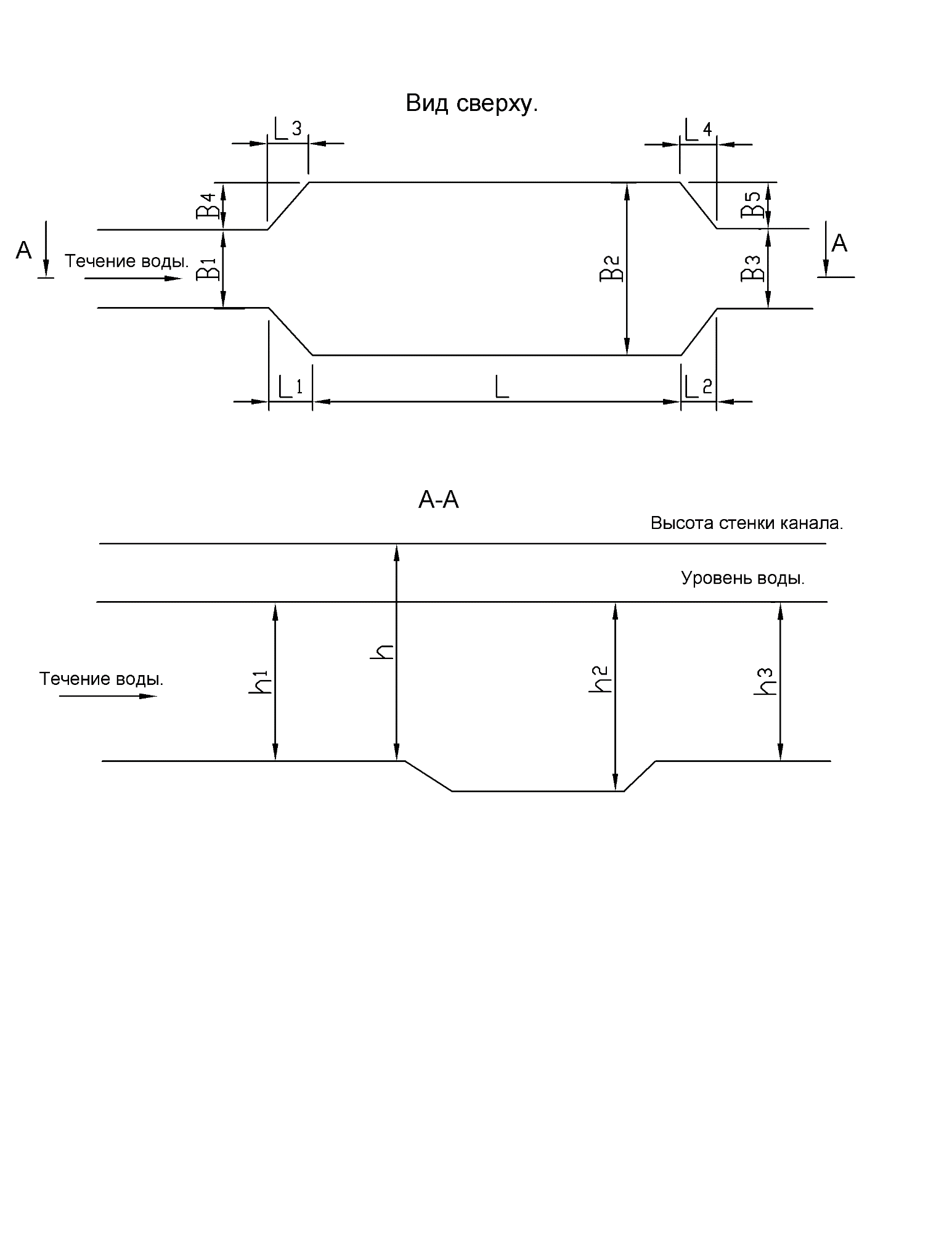 	Размеры каналаВопросы заданные в анкете максимальны. В случае невозможности ответа на         все вопросы , заполните сколько сможете или считаете необходимым.     Должность _______________ФИО_______________________________________   Тел. для контакта ___________дата______201__г  подпись__________________                     №Наименованиеед. изм.проектфакт1Суточный расходм3/сут2Максимальный часовойпритокм3/час3Минимальный часовойпритокм3/час4Коэф. общей неравномерностипоступающих стоковК общ.5Коэф. суточной неравномерностипоступающих стоковК сут.6Коэф. часовой неравномерностипоступающих стоковК час.Температура стоков °СсредняясредняясредняямаксимумминимумТемпература стоков °Сза годзималетомаксимумминимумВходВыходРазмерыРазмерыобознач.на схемеед.изм.ширинаглубинаглубинауровень водыуровень водыстроит.рабочаясреднийmaxminподводящий лотокподводящий лотокммотводящий лотокотводящий лотокммв месте установкив месте установки     ммдо решеткидо решетки     ммпосле решеткипосле решетки     ммМесто установкиКол-воштПривод (ручной; элек-трический)       ширина х           высота (мм)                   Состояние(исправен, неисправен)ВходвыходОбозначение на схемеРазмеры, ммОбозначение на схемеРазмеры, ммОбозначение на схемеРазмеры, ммLВ1НL1В2Н1L2В3Н2L3В4Н3L4В5L5L6